MONDAY ONLY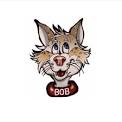 2023-2024Helena Middle School6th Grade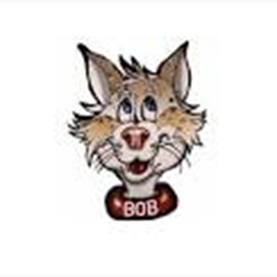 MONDAY ONLY  2023-2024Helena Middle School                    7th & 8th GradePeriod 18:058:51Period 28:559:41Period 39:4510:31Period 410:3511:21Lunch11:2111:41LunchRecess11:4112:01RecessPeriod 512:0512:51Period 612:551:41Period 71:452:05AdvisorPeriod 18:058:51Period 28:559:41Period 39:4510:31Period 410:3511:21Period 511:2512:11Lunch 7th grade12:1112:31Recess 8th gradeLunch 8th grade12:3112:51Recess 7th gradePeriod 612:551:41Period 71:452:05Advisor